ZF.Bİ.FRM. 004 – 00 – 15.01.2014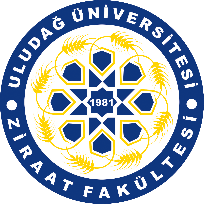 BİLGİ İŞLEM DUYURU VE BELGE TALEP FORMUBİLGİ İŞLEM DUYURU VE BELGE TALEP FORMUBİLGİ İŞLEM DUYURU VE BELGE TALEP FORMUBİLGİ İŞLEM DUYURU VE BELGE TALEP FORMUBİLGİ İŞLEM DUYURU VE BELGE TALEP FORMUBİLGİ İŞLEM DUYURU VE BELGE TALEP FORMUBİLGİ İŞLEM DUYURU VE BELGE TALEP FORMUBİLGİ İŞLEM DUYURU VE BELGE TALEP FORMUTalepte BulunanınTalepte BulunanınAdı Soyadı:Tarih:Konu:Duyuru Ortamı:İçerik:İmzaDekan OnayıEvetEvetHayırİmzaİmzaTarihTarihBİLGİ İŞLEM TARAFINDAN DOLDURULACAKTIR.BİLGİ İŞLEM TARAFINDAN DOLDURULACAKTIR.BİLGİ İŞLEM TARAFINDAN DOLDURULACAKTIR.BİLGİ İŞLEM TARAFINDAN DOLDURULACAKTIR.BİLGİ İŞLEM TARAFINDAN DOLDURULACAKTIR.BİLGİ İŞLEM TARAFINDAN DOLDURULACAKTIR.BİLGİ İŞLEM TARAFINDAN DOLDURULACAKTIR.BİLGİ İŞLEM TARAFINDAN DOLDURULACAKTIR.BİLGİ İŞLEM TARAFINDAN DOLDURULACAKTIR.BİLGİ İŞLEM TARAFINDAN DOLDURULACAKTIR.Başlangıç Tarihi :Gözden GeçirenlerGözden GeçirenlerGözden GeçirenlerGözden GeçirenlerGözden GeçirenlerGözden GeçirenlerGözden GeçirenlerGözden Geçirme :Talep EdenTalep EdenBilgi İşlemBilgi İşlemYönetimYönetimYönetimAçıklama:SON KONTROL:Gözden GeçirenlerGözden GeçirenlerGözden GeçirenlerGözden GeçirenlerGözden GeçirenlerGözden GeçirenlerGözden GeçirenlerTalep EdenTalep EdenBilgi İşlemBilgi İşlemYönetimYönetimYönetim